Гуляємо і танцюємо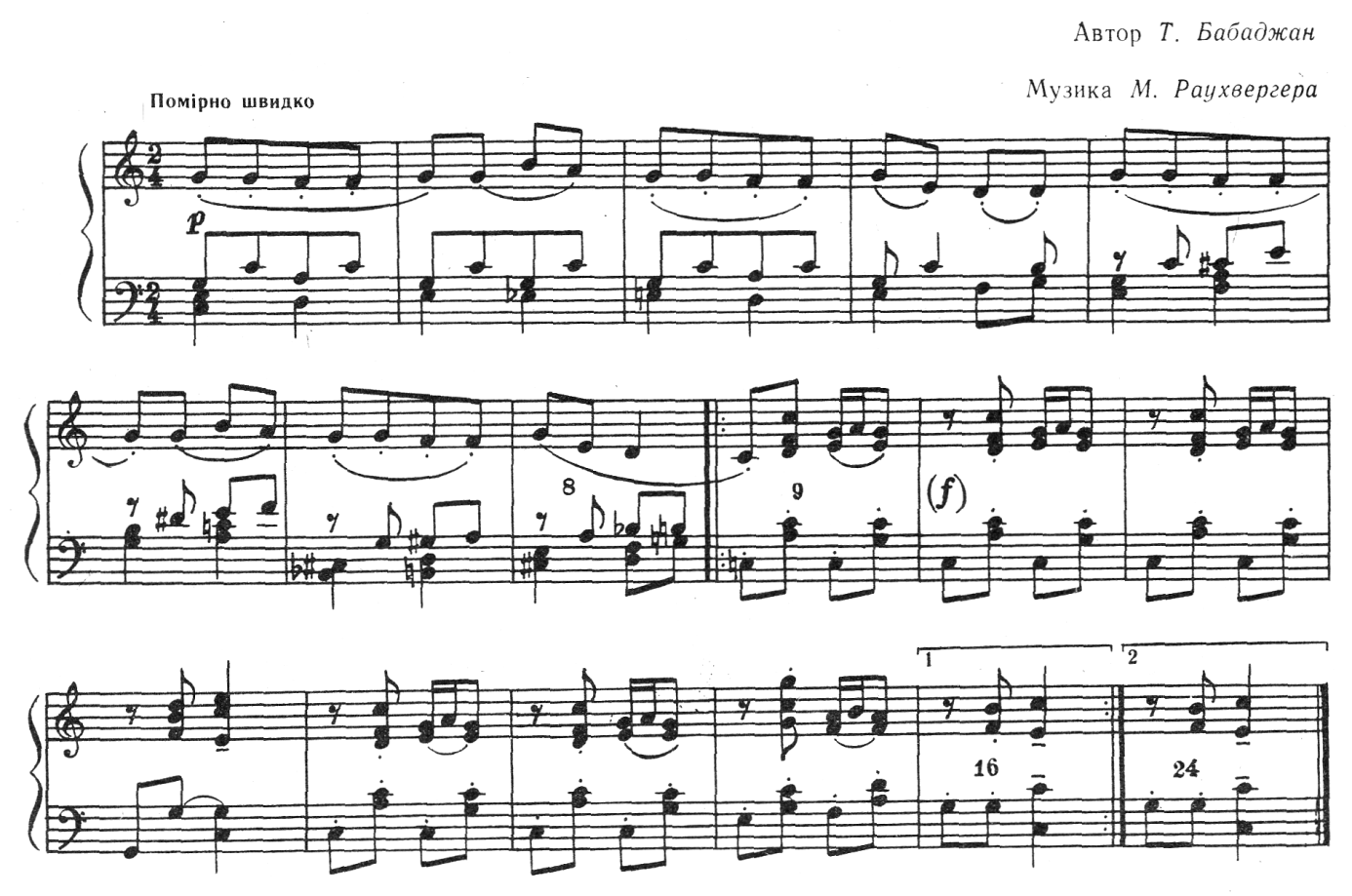 Мишенята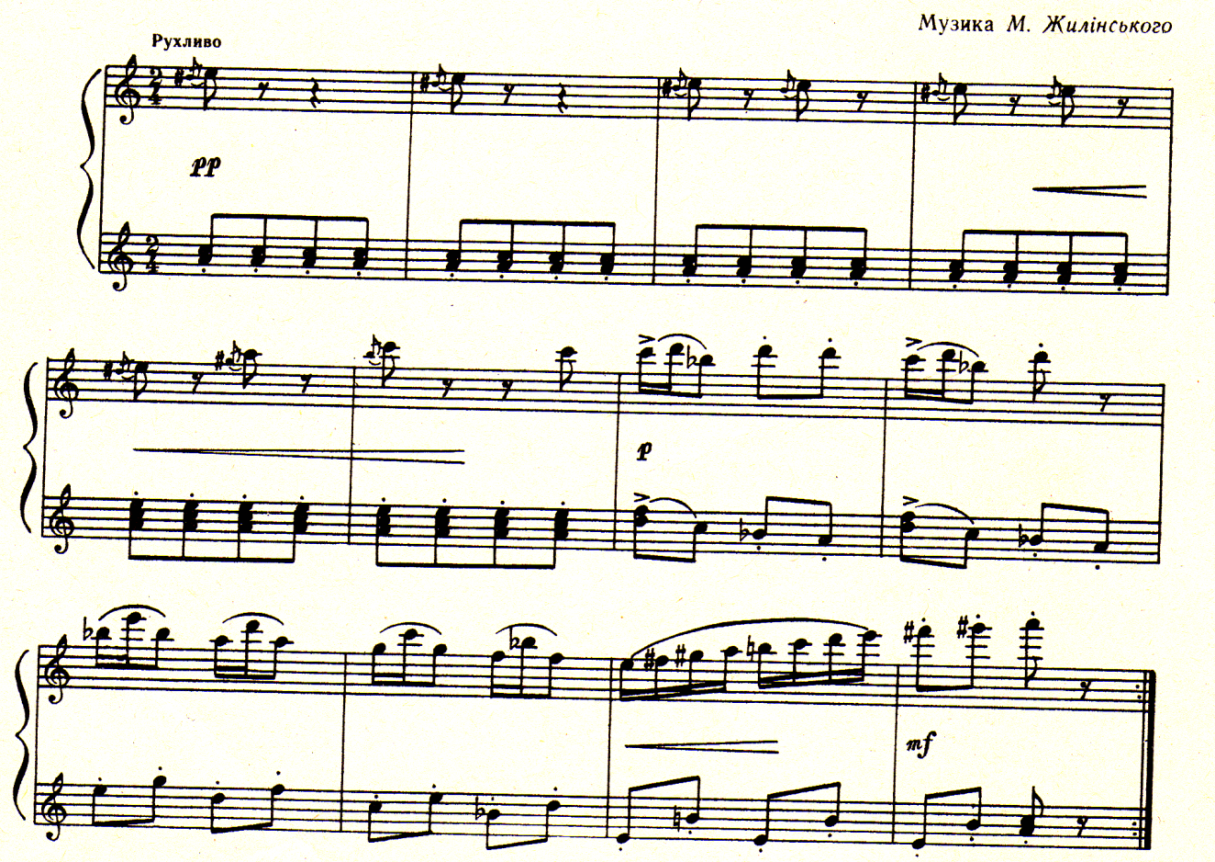 Пташки і кіт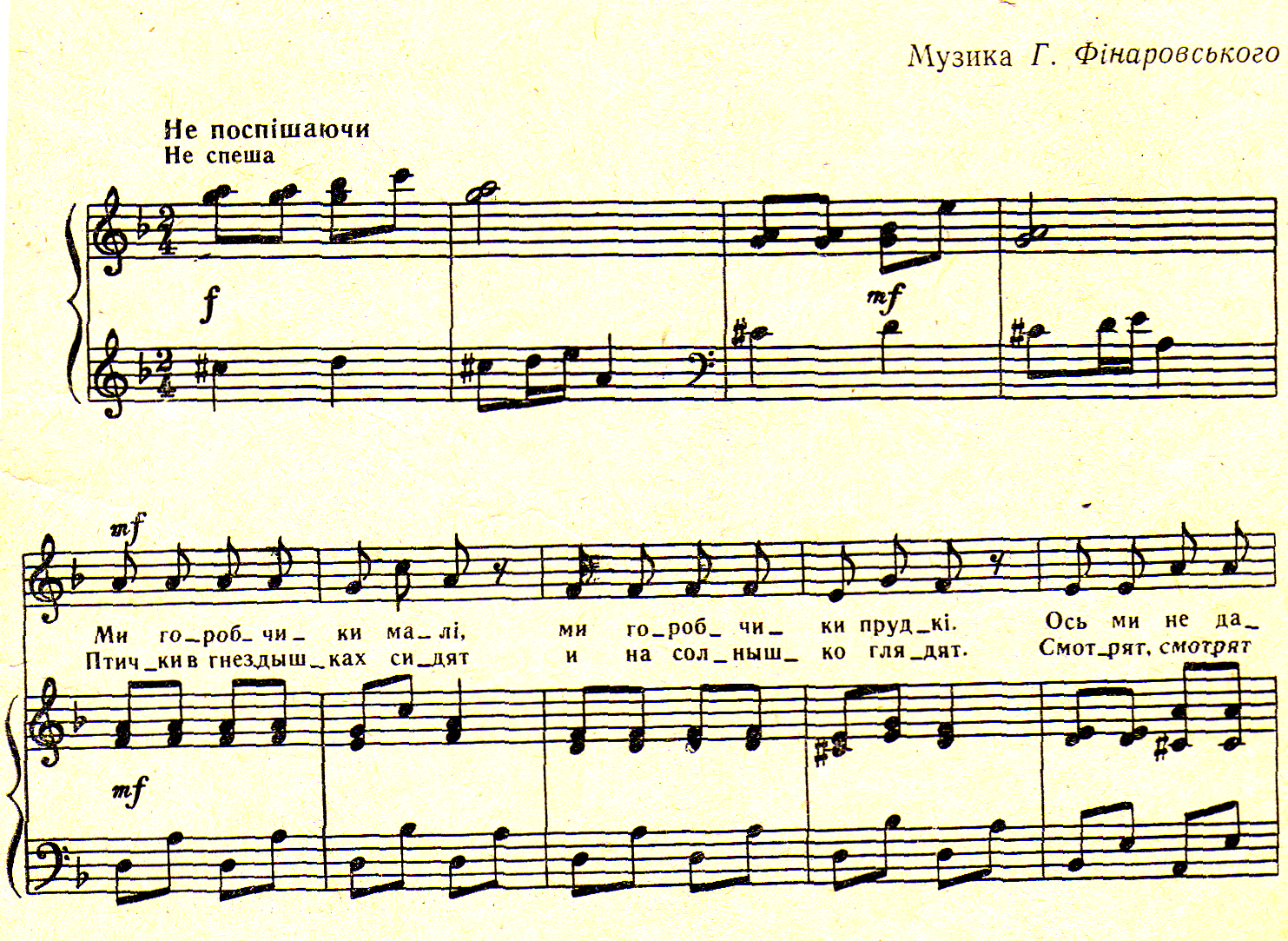 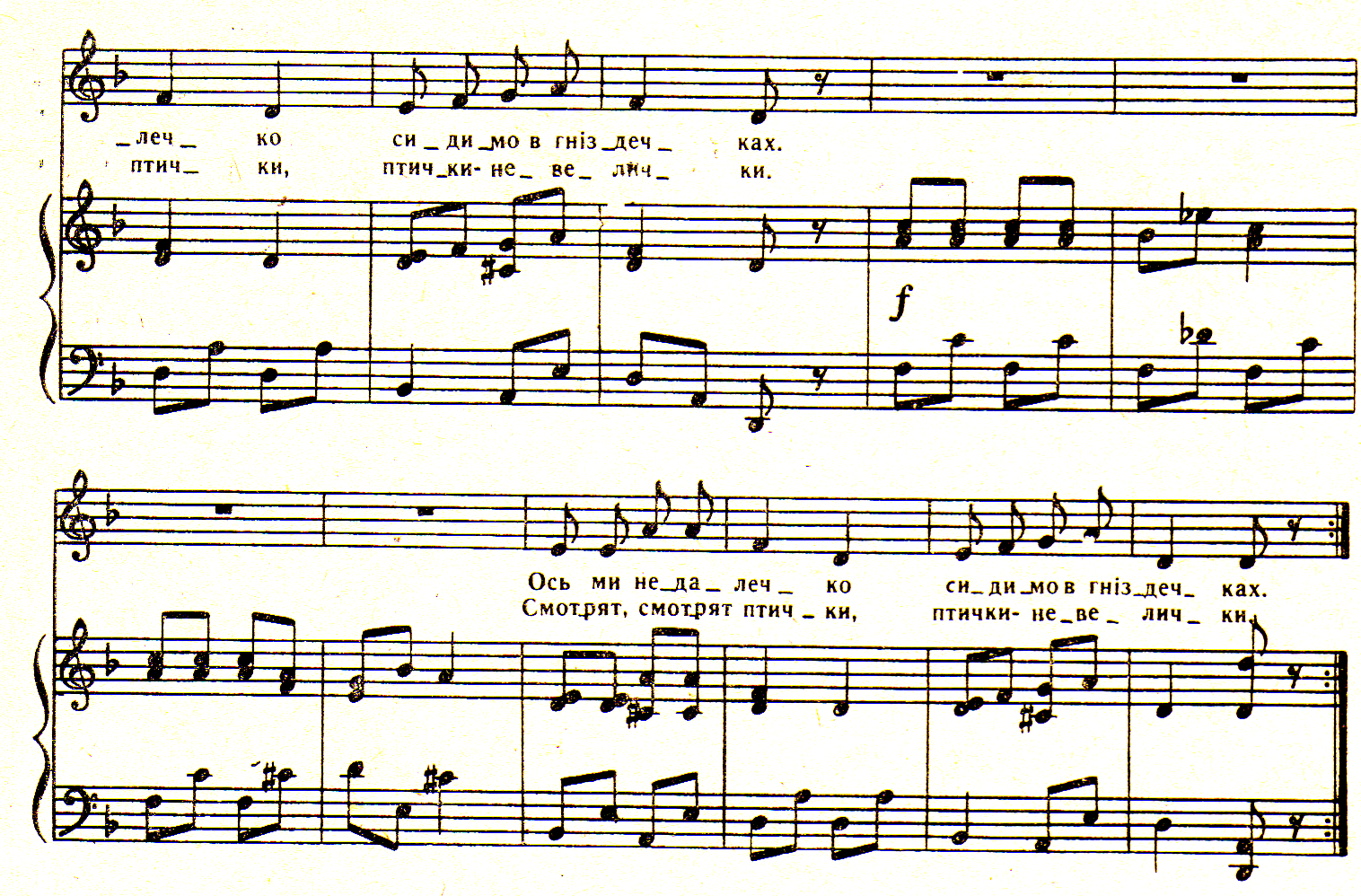 Рухатись і відпочивати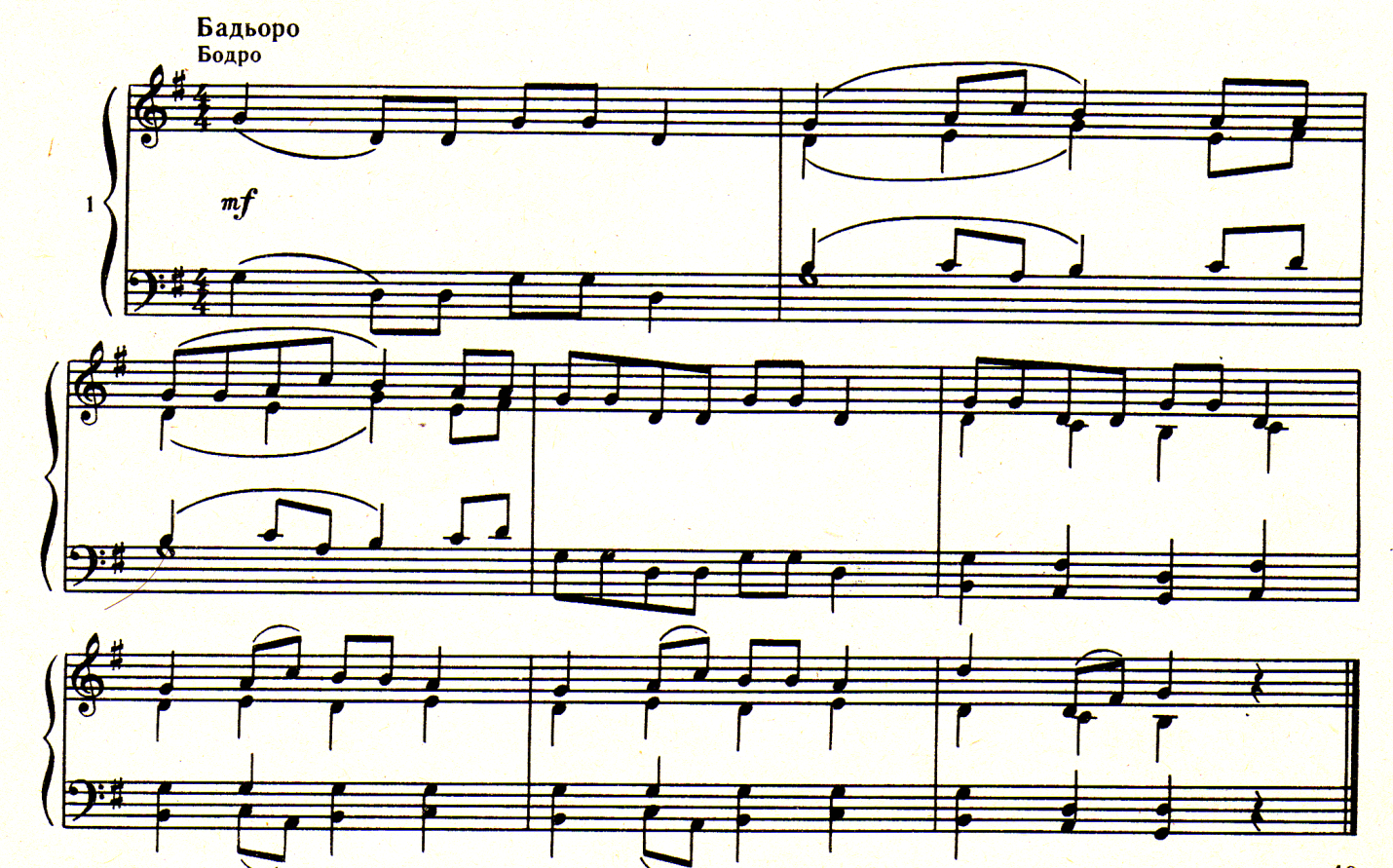 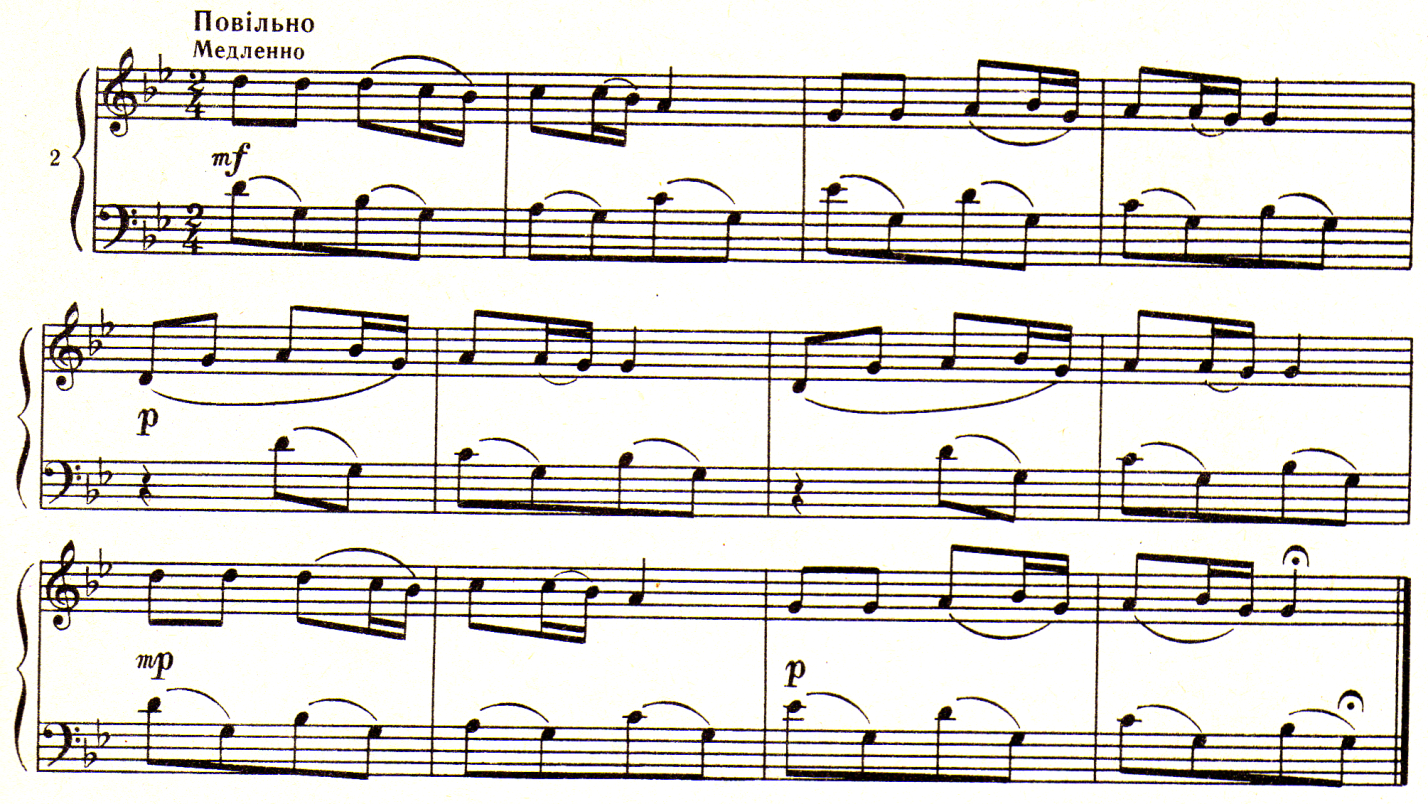 Хто хоче побігати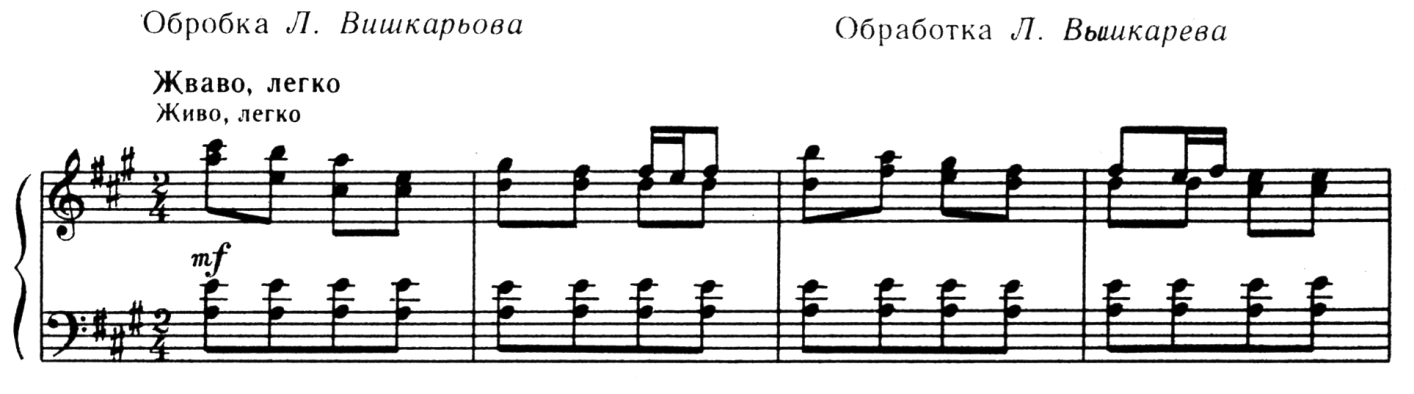 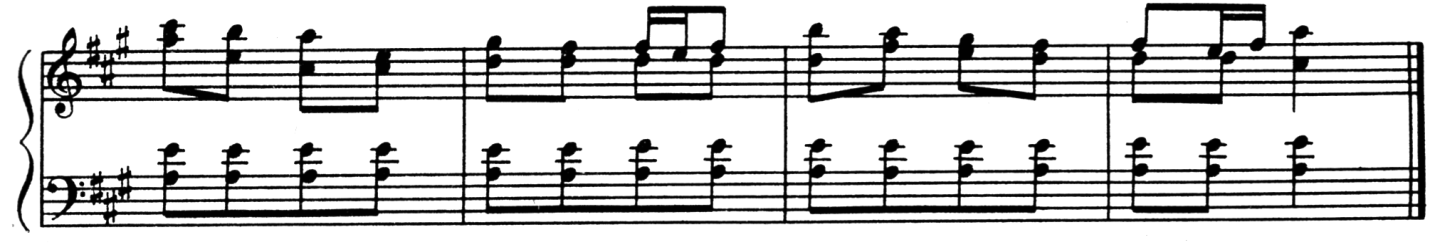 Курочка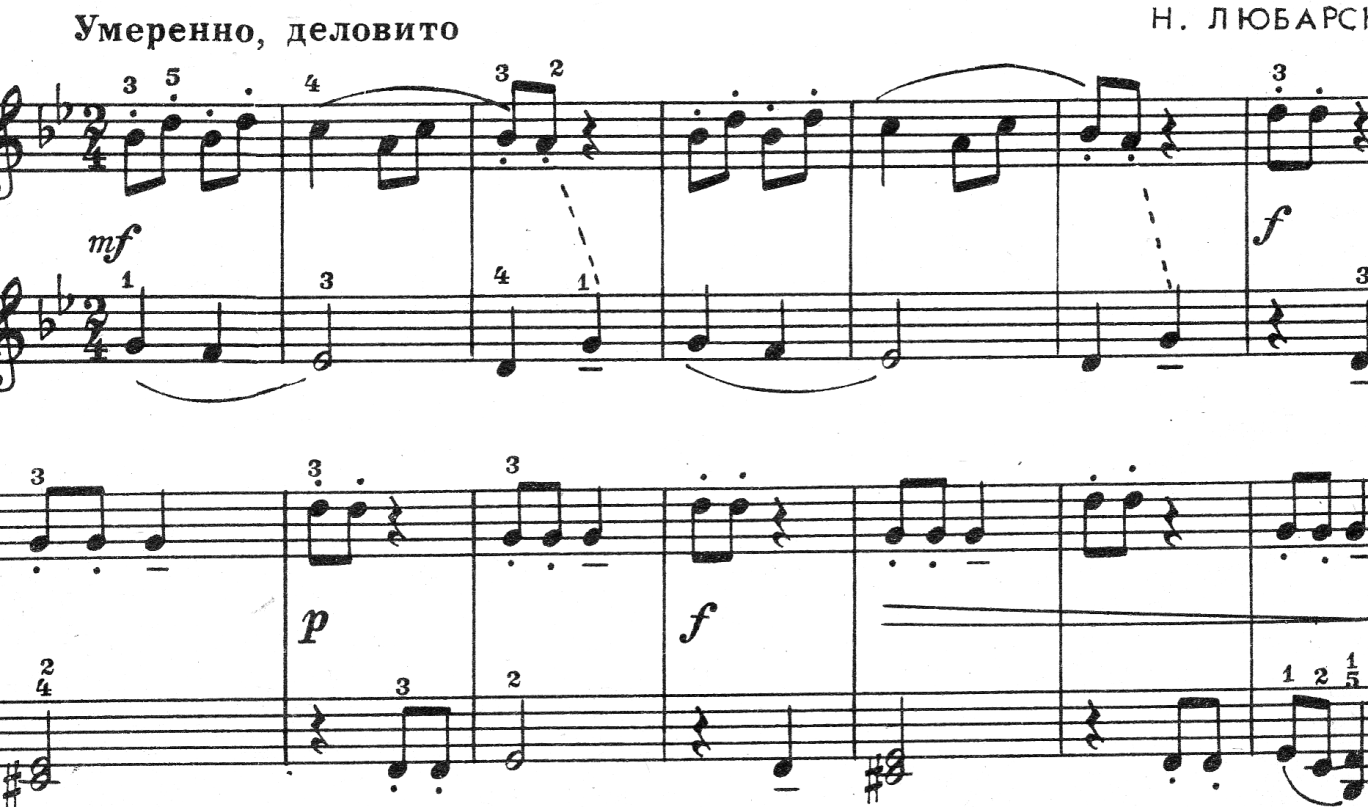 